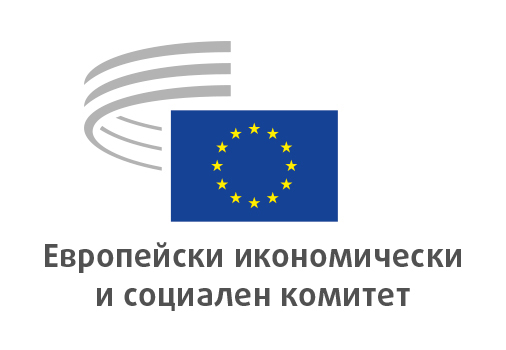 Аd hoc групaПринос на ЕИСК към социалната среща на върха в ПортоРЕЗОЛЮЦИЯЕвропейски икономически и социален комитетЕвропейското гражданско общество работи съвместно за нашето устойчиво бъдещеПринос на ЕИСК към социалната среща на върха в Порто____________Докладчици: 	Stefano Mallia (I гр.)Oliver Röpke (II гр.)Séamus Boland (III гр.)На пленарната си сесия, проведена на 27 и 28 април 2021 г. (заседание от 28 април), Европейският икономически и социален комитет прие настоящата резолюция с 219 гласа „за“, 1 глас „против“ и 6 гласа „въздържал се“.Социалната среща на върха в Порто на 7 май 2021 г. дава уникална възможност на ЕС да постави гражданите си в центъра на европейския проект. Това е възможност да се покаже, че ЕС и държавите членки работят съвместно със своите граждани, за тяхното благополучие, както и че никой не е изоставен. Това е кулминацията на европейските амбиции за изграждането на устойчиви, иновативни, конкурентоспособни и сплотени общества, които ще отведат ЕС до 2030 г. и по-нататък, позволявайки на Съюза да се справи с предизвикателствата на екологичния и цифровия преход и да се възползва от тях. Срещата следва също така да окаже подкрепа на нашата икономика и общество в постигането на устойчивост, като икономическите, социалните и екологичните измерения получат еднаква тежест.Пандемията от COVID-19 направи още по-неотложно използването на подход, който поставя еднакъв акцент върху социалните и икономическите аспекти на нашите общества и икономики. Хората преживяха пандемията от COVID-19 като събитие, което постави човека на централно място, и докато Европа бавно върви към своето социално и икономическо възстановяване и прилага Европейския стълб на социалните права (ЕССП), хората и общностите трябва да останат категорично в центъра на вниманието ѝ. Поради това планът за действие за ЕССП е повече от навременен.Декларацията от Порто следва да ангажира всички институционални, икономически и социални участници в изпълнението на плана за действие, като за основа се вземат гражданският и социалният диалог. Това е ключов момент за Европа, за да предприеме следващите необходими стъпки към изграждането на жизнеспособен и устойчив съюз;Европейският икономически и социален комитет (ЕИСК) призовава държавите членки и европейските институции да предприемат действия по следните въпроси:Планът за действие за ЕССП трябва да се превърне в ефективен инструмент, който да позволи на всички участници да работят в партньорство и да изграждат по-равнопоставени, устойчиви, приобщаващи и силни общества в Европа. Всички измерения на гражданското общество, които са представени в ЕИСК, имат основен принос за успеха на този процес. Всички граждани, включително хората с увреждания, етническите и малцинствените групи, най-уязвимите и маргинализираните, трябва да могат да участват, да се идентифицират и да намират надежда във визията и бъдещото прилагане на ЕССП чрез активното участие на европейското гражданско общество. Специално признание и подкрепа следва да се отдадат на социалната икономика, която играе решаваща роля за посрещането на неудовлетворените социални потребности, облекчаването на бедността и намаляването на неравенствата.По-равнопоставените, устойчиви, приобщаващи и силни общества в Европа ще бъдат възможни единствено чрез сериозен ангажимент от страна на гражданското общество и ефективен диалог със социалните партньори и гражданското общество. От първостепенно значение са измерването на въздействието на гражданското общество и предоставянето на информация за това, повишаването на осведомеността за положителния му принос и създаването на благоприятна правна среда и на различни политики.Проектирането и създаването на силни, приобщаващи, равнопоставени и устойчиви общества ще изискват инициативи „от долу нагоре“, които включват нови определения за благосъстояние и развитие отвъд БВП и инвестиции в социални иновации, като същевременно се зачитат идеите и правата на гражданите. Освен това е наложително ограниченията на правата, въведени по време на пандемията от COVID-19, да не продължат след края й;Европа трябва да продължи да бъде обединена, да се развива в дух на солидарност и да се ползва с подкрепата на гражданския и социалния диалог, както беше по време на пандемията. ЕССП подкрепя социалната пазарна икономика, като разширява нейния социален модел и го адаптира към промените на бъдещето. За да бъде Европа социално устойчива и силна, планът за действие за ЕССП трябва да гарантира благосъстояние и приобщаващ пазар на труда за всички, със забрана на дискриминацията и със стабилни и добре възнаградени работни места.След пандемията чрез способите на социалния диалог институциите и социалните партньори трябва да предложат решения, които повишават социалната устойчивост на нашите икономики с нова и отворена нагласа за промяна, като същевременно се стремят към осигуряването на минимални стандарти на защита и равни възможности, с особен акцент върху адекватността на заплатите, изкореняването на основаната на пола дискриминация, подкрепата за младите работници и защитата на работниците с несигурна заетост и мигрантите.Сред ключовите икономически и социални предизвикателства в Европа са стимулирането на икономическия растеж, създаването на работни места и участието в заетостта (включително на по-възрастните и по-младите хора, жените, откъсналите се от пазара на труда хора, неактивните лица), намаляването на безработицата, най-вече сред младите хора, и укрепването на позицията на жените на пазара на труда. Гарантирането на конкурентна основа за инвестициите е важен елемент за реализирането на всичко това.Конкурентоспособността и по-високата производителност, основани на умения и знания, са сигурен начин за поддържане на благосъстоянието на европейските общества. Икономическият растеж и добре функциониращият вътрешен пазар са важен елемент за укрепване на социалното измерение на ЕС. Силните страни на нашата европейска социална пазарна икономика трябва да бъдат подкрепени, а слабостите ѝ — премахнати, като по този начин ще я адаптираме към бъдещите предизвикателства.Всички основни компоненти на нашата икономика и общества трябва да бъдат подготвени, за да се оползотворят потенциалът на цифровизацията и преходът към зелена икономика. Предварително условие за това са желанието и възможността за структурни промени: независимо дали става дума за пазара на труда, социалната сигурност, образованието и обучението или данъчното облагане. Това предполага държавите членки реално да поемат отговорност за реформите, а рамките и действията на равнището на ЕС, като например европейският семестър, да координират и улесняват този процес. Това е от ключово значение за насърчаване на предприятията да инвестират в Европа.Съчетанието от нарастващ дял на застаряващото население и намаляваща работна сила означава, че все по-голям брой възрастни хора ще бъдат икономически зависими, освен ако не успеем да увеличим работната сила чрез по-приобщаващи пазари на труда, в това число чрез включването на групи, които понастоящем са изключени или недостатъчно представени на пазара на труда. Необходими са действия за справяне с предизвикателствата, пред които са изправени системите за социална сигурност и здравеопазване в държавите членки. Демографските промени предполагат и необходимост от приспособими и гъвкави образователни системи, пазари на труда и социални системи в отделните държави. Тези предизвикателства не означават непременно проблеми, а възможности, които да бъдат превърнати в положителни резултати.Планът за действие следва да се основава на конкретност, осезаемост и действия, които са измерими и придружени от рамки за мониторинг, договорени съвместно от съответните заинтересовани страни и включват социалните, екологичните и икономическите критерии. ЕИСК приветства водещите цели, предложени от Европейската комисия, и приканва държавите членки да проявят амбиция при определянето на собствените си цели, така че всички те реално да допринасят за постигането на европейските цели.Тъй като Европа преминава от период на реакция при кризи към възстановяване, социалният диалог, информирането, консултирането и участието на работниците по подходящи канали играят важна роля в насочването на икономическия преход и насърчаването на иновациите на работното място, по-специално с оглед на текущия двоен преход и промените в сферата на труда.В ЕССП не се отчитат в достатъчна степен средносрочното и дългосрочното въздействие на кризата с COVID-19 върху европейските здравни системи. Пандемията ясно показа, че здравеопазването може да окаже пряко въздействие върху икономическата и социалната стабилност дори в ЕС. При прилагането на ЕССП държавите членки трябва да гарантират по-големи и устойчиви инвестиции за подобряване на обществените здравни услуги и инфраструктура, както и на координацията в областта на общественото здравеопазване в рамките на държавите и между тях.Всички заинтересовани страни имат големи очаквания на срещата на върха да се поеме силен ангажимент за поддържане и развитие на европейския социален модел, който се основава на балансирано съотношение между права и задължения. Призоваваме държавите членки и европейските институции да проявят амбиция и решителност в тази посока.Брюксел, 28 април 2021 г.Christa Schweng,председател на Европейския икономически и социален комитет____________